Chief Commercial OfficerRef: PSL4125							          	       Attractive SalaryCanada						 	                     	        Commensurate with experienceThis is an exceptional opportunity to play a key role in the strategic future of an innovative Biotechnology Company, leading their commercial activities globally as they launch their first product.Our client brings a highly innovative approach towards vaccine and drug development, developing novel platforms and technology, challenging traditional approaches, to bring to the market vaccine and therapeutic products quicker, more safely and delivering better outcomes for patients.We are seeking an experienced Chief Commercial Officer capable of providing leadership, direction and vision with the aptitude to drive commercial growth and excellence, as the company looks to launch its first product globally.  You will be an innovative commercial leader, working directly with The Board, to establish and oversee the successful direction, planning and execution of company policies, objectives, initiatives and deliverables.You will possess the strategic vision and approach, coupled to a positive, entrepreneurial, can-do attitude, able to lead and inspire others, delivering commercial success of the highest quality. You will bring outstanding experience leading:Life Cycle Marketing StrategiesCompetitor AwarenessPre-Launch DevelopmentDriving Early Launch PlansGlobal Product LaunchesProduct CommercialisationDeveloping New Markets and TerritoriesMaximising Product Value and ProfitabilityThe Chief Commercial Officer will ultimately be responsible for the commercial success of the company on a global basis.As Chief Commercial Officer you will be expected to have extremely strong marketing and business development expertise, combined with the ability to succeed at a strategic, tactical and operational level, with excellent global experience and cultural sensitivity.  You will bring outstanding internal and external communication skills, leadership and an inclusive pro-active approach.This is a rare opportunity to take a key role and be a significant contributor to the success of a well-positioned, well- financed growth stage Biotechnology Company with an exciting future and considerable capability of delivering significant change to patients’ lives.If you are interested in this role, please visit our website www.pharma-search.co.uk  or telephone Dr. Grant Coren in strictest confidence on +44 (0) 7850 190660.  Alternatively, please send your CV / Resume to grant@pharma-search.co.uk.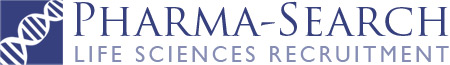 